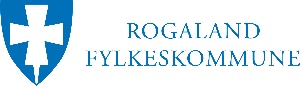 OPPGAVER OG VURDERINGSKRITERIER TIL FAGPRØVENI NDT- KONTROLLØRFAGET                                         VURDERINGSKRITERIERPLANLEGGINGog begrunnelserArbeidsoppgaver med konkretiseringNotater jfr vurderingskriterierNotater jfr vurderingskriterierNotater jfr vurderingskriterierNotater jfr vurderingskriterierPLANLEGGINGog begrunnelserArbeidsoppgaver med konkretiseringIkke beståttBeståttBestått meget godtKommentarerPLANLEGGINGog begrunnelserFremdriftsplan for arbeidetPLANLEGGINGog begrunnelserListe over forskrifter, prosedyrer og lover som kommer til anvendelsePLANLEGGINGog begrunnelserListe over nødvendig verktøyPLANLEGGINGog begrunnelserListe over materiellPLANLEGGINGog begrunnelserHMS- vurdering PLANLEGGINGog begrunnelserPLANLEGGINGog begrunnelserGJENNOMFØRINGav eget faglig arbeidArbeidsoppgaver med konkretiseringNotater jfr vurderingskriterier Notater jfr vurderingskriterier Notater jfr vurderingskriterier Notater jfr vurderingskriterier GJENNOMFØRINGav eget faglig arbeidArbeidsoppgaver med konkretiseringIkke beståttBeståttBestått meget godtKommentarerGJENNOMFØRINGav eget faglig arbeidArbeidsmetoderGJENNOMFØRINGav eget faglig arbeidMaterialbehandling GJENNOMFØRINGav eget faglig arbeidOrden og ryddighet på arbeidsplassenGJENNOMFØRINGav eget faglig arbeidBruk av forskrifter, normer, prosedyrer etc.GJENNOMFØRINGav eget faglig arbeidHMS GJENNOMFØRINGav eget faglig arbeidBehandling av verktøyGJENNOMFØRINGav eget faglig arbeidBehandling av avfallGJENNOMFØRINGav eget faglig arbeidFremdrift i henhold til planGJENNOMFØRINGav eget faglig arbeidFagmessig utførelse GJENNOMFØRINGav eget faglig arbeidEgen og andres sikkerhet GJENNOMFØRINGav eget faglig arbeidProblemløsningsevne GJENNOMFØRINGav eget faglig arbeidBehov for håndlanger VURDERINGav eget faglig arbeidArbeidsoppgaver med konkretiseringNotater jfr vurderingskriterier Notater jfr vurderingskriterier Notater jfr vurderingskriterier Notater jfr vurderingskriterier VURDERINGav eget faglig arbeidArbeidsoppgaver med konkretiseringIkke beståttBeståttBestått meget godtKommentarerVURDERINGav eget faglig arbeidGjennomføring av arbeid i henhold til plan og tid VURDERINGav eget faglig arbeidEventuelle HMS- og kvalitetsavvik  VURDERINGav eget faglig arbeidMiljømessige forhold VURDERINGav eget faglig arbeidKunne noe vært gjort annerledes?  VURDERINGav eget faglig arbeidHva er du fornøyd med og hva er du mindre fornøyd med?  VURDERINGav eget faglig arbeidForslag til forbedringer DOKUMENTASJON av eget faglig arbeidArbeidsoppgaver med konkretiseringNotater jfr vurderingskriterier Notater jfr vurderingskriterier Notater jfr vurderingskriterier Notater jfr vurderingskriterier DOKUMENTASJON av eget faglig arbeidArbeidsoppgaver med konkretiseringIkke beståttBeståttBestått meget godtKommentarerDOKUMENTASJON av eget faglig arbeidProsedyrerDOKUMENTASJON av eget faglig arbeidTegninger DOKUMENTASJON av eget faglig arbeidAvviksskjemaDOKUMENTASJON av eget faglig arbeidMåleskjemaer DOKUMENTASJON av eget faglig arbeidSjekklister DOKUMENTASJON av eget faglig arbeidBilderDOKUMENTASJON av eget faglig arbeidFilmer  DOKUMENTASJON av eget faglig arbeidSikkerhetsdatablader  DOKUMENTASJON av eget faglig arbeidTrykktestutskrifter DOKUMENTASJON av eget faglig arbeidPlanleggingsdelPLANLEGGINGog begrunnelserVurderingskriterierVurderingskriterierVurderingskriterierPLANLEGGINGog begrunnelserIkke beståttBeståttBestått meget godtPLANLEGGINGog begrunnelserPlanleggingen er uklar eller mangelfull. Nødvendige hensyn til HMS er utelatt.  Valg av feil utstyr.Manglende forståelse for tidsbruk.  Viser ikke kjennskap til metodene som brukes under fagprøven.Det er utarbeidet en arbeidsplan der tidsbruk, valg av materialer, utstyr og metoder inngår.Nødvendig hensyn til HMS, gjeldende regelverk og prosedyrer er ivaretatt.Planleggingen er godt gjennomarbeidet og strukturert med en realistisk fremdriftsplan. Viser kreativitet og finner gode løsninger.  Forhold knyttet til HMS er nøye vurdertGJENNOMFØRINGav eget faglig arbeidVurderingskriterierVurderingskriterierVurderingskriterierGJENNOMFØRINGav eget faglig arbeidIkke beståttBeståttBestått meget godtGJENNOMFØRINGav eget faglig arbeidSliter med å fullføre innenfor avtalt/forventet tidsramme.  Oppgaven er ikke i tråd med tegninger, prosedyrer og standarder.  Bryter regler for HMS. Sluttproduktet er utilstrekkelig og vil være vanskelig å bedømme.  Kandidaten viser liten evne til samarbeid og kommunikasjon.  Feil bruk av metoder og utstyr.  Fått hjelp av andre til gjennomføringen, noe som ikke var avtalt.Behersker maskiner og utstyr. Arbeidet utføres i tråd med tegninger, prosedyrer og standarder. Evner å søke oppslag eller råd om mindre uklarheter knyttet til oppgaven.Sluttproduktet ligger på et godt faglig nivå  Kandidaten viser at han kan samarbeide og kommunisere godt med kolleger/kunder.  Arbeidet fullføres i tråd med fremdriftsplan.  Følger bedriftens HMS.Behersker maskiner og utstyr.Arbeidet/ordrer gjennomføres sikkert, nøyaktig og selvstendig i tråd med tegninger, prosedyrer og standarder.Viser kreativitet og finner gode løsninger. Sluttproduktet ligger på et høyt faglig nivå i henhold til bransjens krav og rammer.  Kandidaten samarbeider og kommuniserer meget godt med kolleger/kunder.VURDERINGav eget faglig arbeidVurderingskriterierVurderingskriterierVurderingskriterierVURDERINGav eget faglig arbeidIkke beståttBeståttBestått meget godtVURDERINGav eget faglig arbeidEgenvurderingen mangler eller avdekker manglende forståelse for grunnleggende prinsipper i faget.  Mangler forståelse for egne feil. Egenvurdering ikke i samsvar med utførelse.Egenvurderingen viser grei oversikt og forståelse for faget.Egenvurderingen utrykker god innsikt i faget.  Kan kommunisere om faglige løsninger, forbedringer og utfordringerDOKUMENTASJONav eget faglig arbeidVurderingskriterierVurderingskriterierVurderingskriterierDOKUMENTASJONav eget faglig arbeidIkke beståttBeståttBestått meget godtDOKUMENTASJONav eget faglig arbeidDokumentasjonsdelen av fagprøven er uklar eller mangelfull.Dokumentasjonsdelen viser hvordan rutiner/prosedyrer er fulgt og at krav til mål, rapporter og toleranser er kontrollert.Dokumentasjonsdelen gir meget god oversikt over gjennomføringen, og viser hvordan rutiner/ prosedyrer er fulgt og at krav til mål, tester, rapporter og toleranser er kontrollert.